RESULTADO – TOMADA DE PREÇONº20222612EM33010HEMUO Instituto de Gestão e Humanização – IGH, entidade de direito privado e sem fins lucrativos, classificadocomo Organização Social, vem tornar público o resultado da Tomada de Preços, com a finalidade de adquirirbens, insumos e serviços para o HEMU - Hospital Estadual da Mulher, com endereço à Rua R-7, S/N, SetorOeste, Goiânia, CEP: 74.125-090.Bionexo do Brasil LtdaRelatório emitido em 26/12/2022 10:18CompradorIGH - HEMU - Hospital Estadual da Mulher (11.858.570/0002-14)Rua R 7, esquina com Av. Perimetral s/n - Setor Oeste - GOIÂNIA, GO CEP: 74.530-020Relação de Itens (Confirmação)Pedido de Cotação : 261114511COTAÇÃO Nº 33010 - LABORATÓRIO HEMU DEZ/2022Frete PróprioObservações: *PAGAMENTO: Somente a prazo e por meio de depósito em conta PJ do fornecedor. *FRETE: Só serão aceitas propostas com frete CIF epara entrega no endereço: RUA R7 C/ AV PERIMETRAL, SETOR COIMBRA, Goiânia/GO CEP: 74.530-020, dia e horário especificado. *CERTIDÕES: AsCertidões Municipal, Estadual de Goiás, Federal, FGTS e Trabalhista devem estar regulares desde a data da emissão da proposta até a data dopagamento. *REGULAMENTO: O processo de compras obedecerá ao Regulamento de Compras do IGH, prevalecendo este em relação a estes termosem caso de divergência.Tipo de Cotação: Cotação EmergencialFornecedor : Todos os FornecedoresData de Confirmação : TodasFaturamentoMínimoValidade daPropostaCondições dePagamentoFornecedorPrazo de EntregaFrete ObservaçõesGleidson Rodrigues Ranulfo Eireli-EppGOIÂNIA - GOGleidson Rodrigues Ranulfo - 62 3093-2dias após12R$ 200,0000R$ 250,000023/12/202223/12/202230 ddlCIFCIFnullconfirmação5116cotacoesopcao@gmail.comMais informaçõesH M BorgesGOIÂNIA - GOHarley Borges - 62 3581-0361vitalmedgo@gmail.comMais informações1dias após30 ddlnullconfirmaçãoProgramaçãode EntregaPreçoUnitário FábricaPreçoValorTotalProdutoCódigoFabricante Embalagem Fornecedor Comentário JustificativaRent(%) QuantidadeUsuário;SENSORIAL:NÃO FATURAPORPENDÊNCIAFINANCEIRA /BIOSUL: NÃOATENDE AFORMA DEPAGAMENTOSOLICITADOPELARosana DeOliveiraMouraTESTE PARADETECCAO DEBETA HCG CXCOM 50UN -CAIXAHCG STRIPTEST 25 UI C/100 TESTES -BIOCON -GleidsonRodriguesRanulfoR$R$R$574,0000138208-CAIXAnull7 Caixa82,0000 0,0000Eireli - EppINSTITUIÇÃO,SOMENTE AVISTA / ULTRAMEDICAL ELABOR21/12/202214:44BIOCONIMPORT: NÃOATINGEMFATURAMENTOMÍNIMO;BIOSUL: NÃOATENDE AFORMA DEPAGAMENTOSOLICITADOPELARosana DeOliveiraMouraTOXOPLASMOSEIGG/IGMCOMBO 30 TT -ONSITE -GleidsonRodriguesRanulfoTESTE RAPIDOTOXOPLASMOSE 65043IGG/IGMR$R$R$2-CAIXAnull120 Unidade9,3333 0,00001.119,9960Eireli - Epp21/12/2022ONSITEINSTITUIÇÃO,SOMENTE AVISTA14:44;PROMEDIX:PRAZO MUITOLONGO DEENTREGA,COMPRAEMERGECIAL /BIOSUL: NÃOATENDE AFORMA DEPAGAMENTOSOLICITADOPELATUBO COLETA AVACUOPLASTICOTAMPA ROXAEDTA 2ML -PACOTERosana DeOliveiraMouraGleidsonRodriguesRanulfoTUBO EDTA K22 ML PLASTICOR$R$R$338364-RACKnull35 Pacote52,0000 0,00001.820,0000-BD - BDEireli - Epp21/12/202214:44INSTITUIÇÃO,SOMENTE AVISTATotalParcial:R$162.03.513,9960Total de Itens da Cotação: 5Total de Itens Impressos: 3Programaçãode EntregaPreçoUnitário FábricaPreçoValorTotalProdutoCódigoFabricante Embalagem Fornecedor Comentário JustificativaRent(%) QuantidadeUsuárioRosana DeOliveiraMouraMICROTUBOCRIOGENICO2MLGRADUADOC/500, CRALTUBO PARACONGELAMENTO(CRIO TUBOS) -UNIDADER$R$R$350,0000538396-PCTH M Borgesnull-2 Unidade175,0000 0,000021/12/202214:44TotalParcial:R$350,00002.0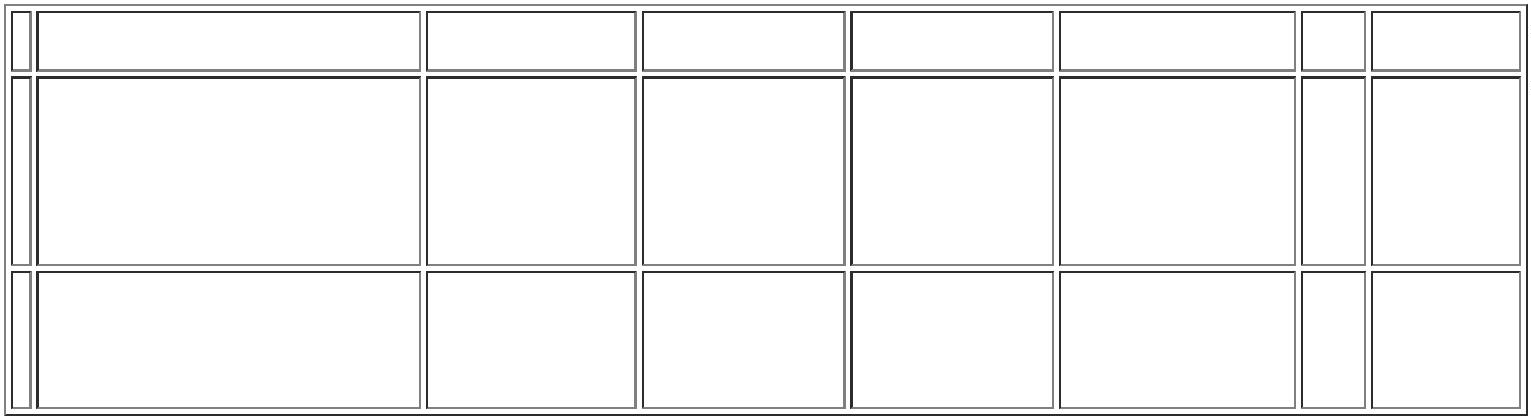 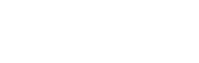 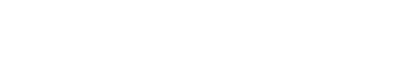 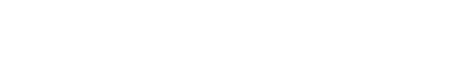 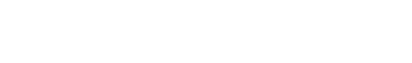 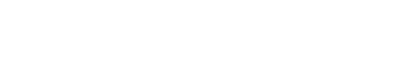 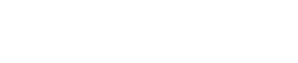 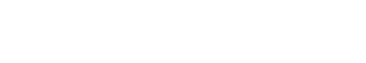 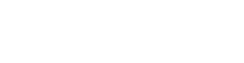 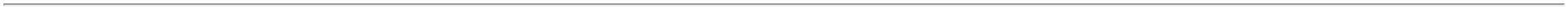 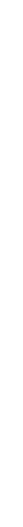 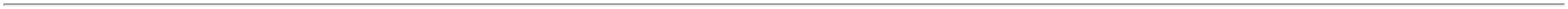 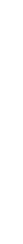 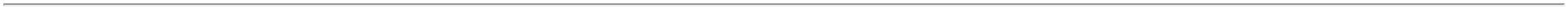 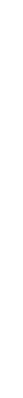 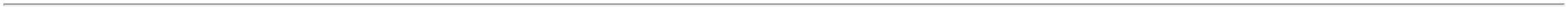 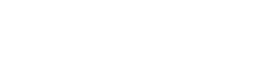 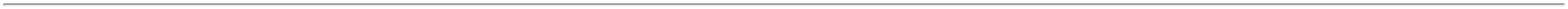 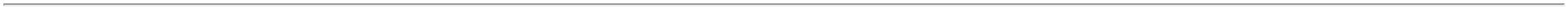 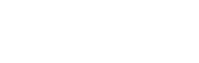 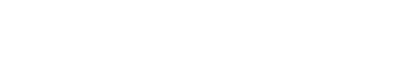 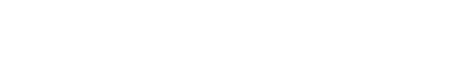 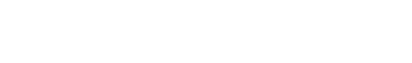 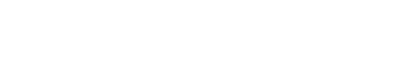 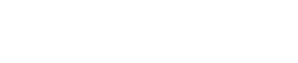 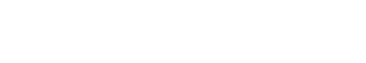 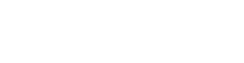 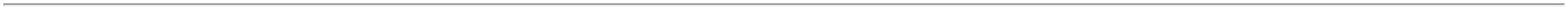 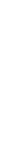 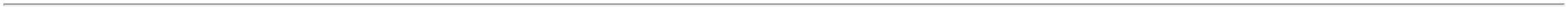 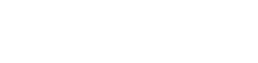 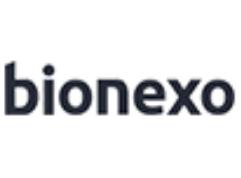 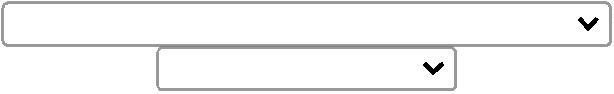 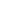 Total de Itens da Cotação: 5Total de Itens Impressos: 1TotalGeral:R$164.03.863,9960Clique aqui para geração de relatório completo com quebra de página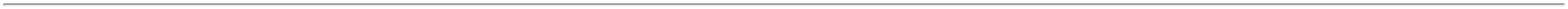 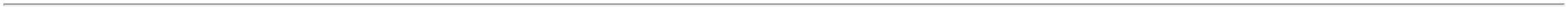 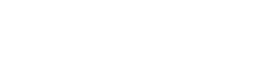 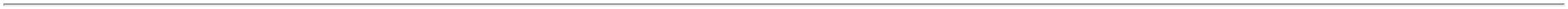 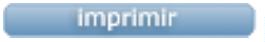 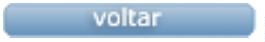 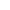 